Oblate Appeal:  January 28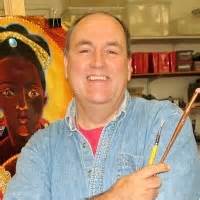 My Life as an Oblate.	This past Epiphany Sunday, I had two friends visiting from out of town. That weekend the boiler blew in church and we celebrated Mass in the hall.  It was “all hands on deck” that morning, as we scrambled to set up chairs and prepare the space with all the hymnals and sacramental items we needed for the Eucharist.	I remarked afterwards to my friends, who are parishioners at an Oblate parish, that it was the sure sign of a good parish that not only could we pull it together without missing a beat, but that there was such a great sense of a community just going with the flow.  I know it impressed my friends even more than if it were a regular Sunday Mass. And, I am sure they went home and told their pastor in Virginia- Fr. Matt! 	My life is continually blessed in Camden. Living in community at the Cathedral and working in south Camden at Sacred Heart have provided some of the most inspiring times I have had in forty years as an Oblate brother. I have learned to see beauty and love in the most unexpected faces, places, and situations. Brother Mickey McGrath, OSFSMi Vida Como Oblato	El domingo de la Epifanía, estuvieron dos amigos míos visitándome de Virginia. Ese fin de semana el heater de la Iglesia se dañó y celebramos la Misa en el Salón Parroquial.  Esa mañana se necesitó la ayuda de todos para preparar el salón para la Misa.  Poner las sillas, traer los libros de música y los misales y lo que se necesitaba para la Eucaristía y mis amigos pusieron manos a la obra.  	Luego le comentaba yo a mis amigos, que son parroquianos de otra Parroquia Oblata, que lo que acabamos de hacer es una señal de una buena parroquia, cuando todos podemos trabajar juntos cuando confrontamos estos tipos de emergencia sin perder el paso, con cariño y como una comunidad de fe que sigue el ritmo de la situación.  Yo sé que mis amigos quedaron muy impresionado y se fueron a su parroquia a contárselo a su sacerdote en Virginia el Padre Mateo!	Mi vida ha sido bendecida en Camden y continúa siendo bendecida. Viviendo con la comunidad de la Catedral y trabajando en el Sur de Camden en la Iglesia del Sagrado Corazón, me han inspirado la mayoría de las veces en los 40 años que llevo como un Hermano Oblato.  Yo he aprendido a ver la belleza y el amor en los rostros de los más marginados y en los lugares más pobres y las situaciones más difíciles.  Hermano, Mickey McGrath,OSFS